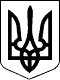 УКРАЇНАМІСЦЕВЕ САМОВРЯДУВАННЯВИКОНАВЧИЙ КОМІТЕТ ЧЕРКАСЬКОЇ СЕЛИЩНОЇ РАДИНОВОМОСКОВСЬКОГО РАЙОНУ ДНІПРОПЕТРОВСЬКОЇ ОБЛАСТІР І Ш Е Н Н Я11 листопада 2021 року 									 № 104Про дозвіл на отримання неповнолітнім членом сім’ї компенсації за належне для отримання жиле приміщенняВідповідно до Закону України «Про місцеве самоврядування в Україні», Закону України «Про охорону дитинства», Закону України «Про основи соціального захисту бездомних громадян і безпритульних дітей»,  на виконання постанов Кабінету Міністрів України від 02.09.2015 року № 728 «Деякі питання забезпечення житлом військовослужбовців та інших громадян», від 24.09.2008 року № 866 «Питання діяльності органів опіки та піклування, пов’язаної із захистом прав дитини» враховуючи лист начальника КЕВ м. Дніпро від **.**.2021 року № ***/**** про надання дозволу  на отримання компенсації неповнолітнім членом сім’ї підполковника **** *** ****, рекомендацію комісії з питань захисту прав дитини виконавчого комітету селищної ради, виконавчий комітет Черкаської селищної радиВИРІШИВ:Дозволити батькам, **** **** **** та **** **** **** отримати грошову компенсацію за належне для отримання жиле приміщення від імені неповнолітньої дитини **** **** ****, 20** року народження, при умові забезпечення батьками неповнолітньої дитини **** **** ****, 20** року народження житловою площею або придбання житла, співвласником якого вона буде, в межах норм визначених чинним законодавством України.Контроль за виконанням даного рішення покласти на завідувача сектором «Служба у справах дітей» Черкаської селищної ради Олену БОРИСОВУ.Селищний голова									Юрій ТАРАН